ST_LevelSuffix (Content Between Numbering Symbol and Paragraph Text)This simple type specifies the types of content which shall be possible between a given numbering level's text and the text of every numbered paragraph which references that numbering level.[Example: Consider the numbered paragraph below: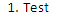 In this example, a space exists between the numbering symbol 1. and the numbered paragraph text Test. The space would be specified in WordprocessingML as follows:<w:lvl w:ilvl="0">   …  <w:suff w:val="space" />   …</w:lvl>The suff element with an attribute value of space specifies that the character between the numbering's level text and the paragraph text shall be a space. end example]This simple type's contents are a restriction of the XML Schema string datatype.The following are possible enumeration values for this type:The following XML Schema fragment defines the contents of this simple type:<simpleType name="ST_LevelSuffix">	<restriction base="xsd:string">	<enumeration value="tab"/>	<enumeration value="space"/>	<enumeration value="nothing"/>	</restriction></simpleType>Enumeration ValueDescriptionnothing (Nothing Between Numbering and Text)Specifies that no character shall be displayed between the numbering level's text and the contents of the paragraph when displaying the numbered paragraph.space (Space Between Numbering and Text)Specifies that a space character shall be displayed between the numbering level's text and the contents of the paragraph when displaying the numbered paragraph.tab (Tab Between Numbering and Text)Specifies that a tab character shall be displayed between the numbering level's text and the contents of the paragraph when displaying the numbered paragraph.This tab shall follow normal tab stop rules to determine its length.Referenced Bysuff@val (§)